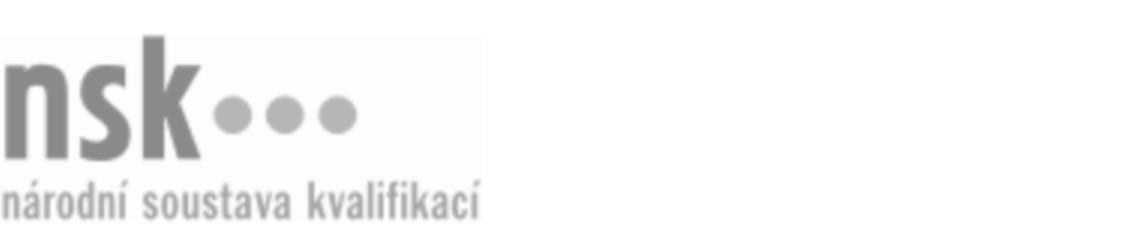 Kvalifikační standardKvalifikační standardKvalifikační standardKvalifikační standardKvalifikační standardKvalifikační standardKvalifikační standardKvalifikační standardKoordinátor/koordinátorka BIM pro kontrolu provádění stavby z pozice stavebníka (kód: 36-190-R) Koordinátor/koordinátorka BIM pro kontrolu provádění stavby z pozice stavebníka (kód: 36-190-R) Koordinátor/koordinátorka BIM pro kontrolu provádění stavby z pozice stavebníka (kód: 36-190-R) Koordinátor/koordinátorka BIM pro kontrolu provádění stavby z pozice stavebníka (kód: 36-190-R) Koordinátor/koordinátorka BIM pro kontrolu provádění stavby z pozice stavebníka (kód: 36-190-R) Koordinátor/koordinátorka BIM pro kontrolu provádění stavby z pozice stavebníka (kód: 36-190-R) Koordinátor/koordinátorka BIM pro kontrolu provádění stavby z pozice stavebníka (kód: 36-190-R) Autorizující orgán:Ministerstvo průmyslu a obchoduMinisterstvo průmyslu a obchoduMinisterstvo průmyslu a obchoduMinisterstvo průmyslu a obchoduMinisterstvo průmyslu a obchoduMinisterstvo průmyslu a obchoduMinisterstvo průmyslu a obchoduMinisterstvo průmyslu a obchoduMinisterstvo průmyslu a obchoduMinisterstvo průmyslu a obchoduMinisterstvo průmyslu a obchoduMinisterstvo průmyslu a obchoduSkupina oborů:Stavebnictví, geodézie a kartografie (kód: 36)Stavebnictví, geodézie a kartografie (kód: 36)Stavebnictví, geodézie a kartografie (kód: 36)Stavebnictví, geodézie a kartografie (kód: 36)Stavebnictví, geodézie a kartografie (kód: 36)Stavebnictví, geodézie a kartografie (kód: 36)Týká se povolání:Kvalifikační úroveň NSK - EQF:666666666666Odborná způsobilostOdborná způsobilostOdborná způsobilostOdborná způsobilostOdborná způsobilostOdborná způsobilostOdborná způsobilostNázevNázevNázevNázevNázevÚroveňÚroveňČtení stavebních výkresů a dokumentaceČtení stavebních výkresů a dokumentaceČtení stavebních výkresů a dokumentaceČtení stavebních výkresů a dokumentaceČtení stavebních výkresů a dokumentace66Navrhování a zásady projektování staveb metodikou BIM z hlediska kontroly provádění stavby z pozice stavebníkaNavrhování a zásady projektování staveb metodikou BIM z hlediska kontroly provádění stavby z pozice stavebníkaNavrhování a zásady projektování staveb metodikou BIM z hlediska kontroly provádění stavby z pozice stavebníkaNavrhování a zásady projektování staveb metodikou BIM z hlediska kontroly provádění stavby z pozice stavebníkaNavrhování a zásady projektování staveb metodikou BIM z hlediska kontroly provádění stavby z pozice stavebníka66Koordinace a kontrola činností při provádění stavby podle projektové dokumentace zpracované metodikou BIM a smlouvy o díloKoordinace a kontrola činností při provádění stavby podle projektové dokumentace zpracované metodikou BIM a smlouvy o díloKoordinace a kontrola činností při provádění stavby podle projektové dokumentace zpracované metodikou BIM a smlouvy o díloKoordinace a kontrola činností při provádění stavby podle projektové dokumentace zpracované metodikou BIM a smlouvy o díloKoordinace a kontrola činností při provádění stavby podle projektové dokumentace zpracované metodikou BIM a smlouvy o dílo66Sledování a úpravy grafických a textových produktových informací z katalogů a knihovenSledování a úpravy grafických a textových produktových informací z katalogů a knihovenSledování a úpravy grafických a textových produktových informací z katalogů a knihovenSledování a úpravy grafických a textových produktových informací z katalogů a knihovenSledování a úpravy grafických a textových produktových informací z katalogů a knihoven66Využívání softwarových nástrojů pro BIM při provádění stavbyVyužívání softwarových nástrojů pro BIM při provádění stavbyVyužívání softwarových nástrojů pro BIM při provádění stavbyVyužívání softwarových nástrojů pro BIM při provádění stavbyVyužívání softwarových nástrojů pro BIM při provádění stavby66Zabezpečení dat před zneužitím a zničenímZabezpečení dat před zneužitím a zničenímZabezpečení dat před zneužitím a zničenímZabezpečení dat před zneužitím a zničenímZabezpečení dat před zneužitím a zničením66Komunikace se spolupracovníky a poskytování poradenské činnosti při provádění staveb metodikou BIMKomunikace se spolupracovníky a poskytování poradenské činnosti při provádění staveb metodikou BIMKomunikace se spolupracovníky a poskytování poradenské činnosti při provádění staveb metodikou BIMKomunikace se spolupracovníky a poskytování poradenské činnosti při provádění staveb metodikou BIMKomunikace se spolupracovníky a poskytování poradenské činnosti při provádění staveb metodikou BIM66Koordinátor/koordinátorka BIM pro kontrolu provádění stavby z pozice stavebníka,  29.03.2024 13:57:22Koordinátor/koordinátorka BIM pro kontrolu provádění stavby z pozice stavebníka,  29.03.2024 13:57:22Koordinátor/koordinátorka BIM pro kontrolu provádění stavby z pozice stavebníka,  29.03.2024 13:57:22Koordinátor/koordinátorka BIM pro kontrolu provádění stavby z pozice stavebníka,  29.03.2024 13:57:22Strana 1 z 2Strana 1 z 2Kvalifikační standardKvalifikační standardKvalifikační standardKvalifikační standardKvalifikační standardKvalifikační standardKvalifikační standardKvalifikační standardPlatnost standarduPlatnost standarduPlatnost standarduPlatnost standarduPlatnost standarduPlatnost standarduPlatnost standarduStandard je platný od: 07.04.2021Standard je platný od: 07.04.2021Standard je platný od: 07.04.2021Standard je platný od: 07.04.2021Standard je platný od: 07.04.2021Standard je platný od: 07.04.2021Standard je platný od: 07.04.2021Koordinátor/koordinátorka BIM pro kontrolu provádění stavby z pozice stavebníka,  29.03.2024 13:57:22Koordinátor/koordinátorka BIM pro kontrolu provádění stavby z pozice stavebníka,  29.03.2024 13:57:22Koordinátor/koordinátorka BIM pro kontrolu provádění stavby z pozice stavebníka,  29.03.2024 13:57:22Koordinátor/koordinátorka BIM pro kontrolu provádění stavby z pozice stavebníka,  29.03.2024 13:57:22Strana 2 z 2Strana 2 z 2